Поздравляем победителя и призера  Лыжных гонок среди 5–х классов!Баринов Владислав – 1 место, Шимарев Илья – 3 место! 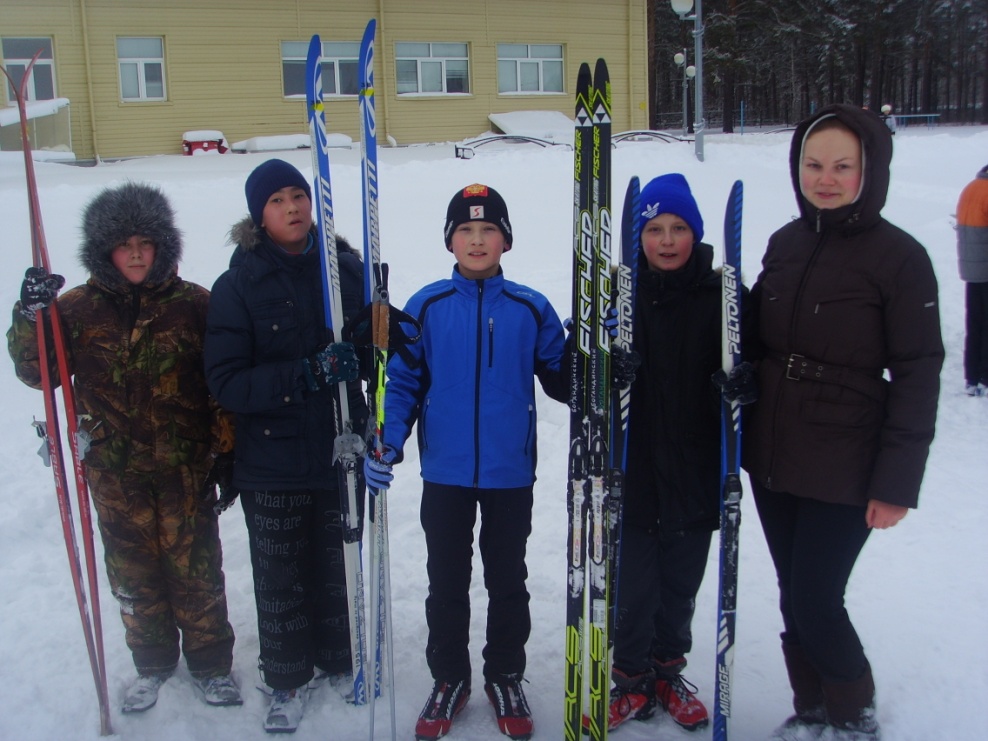 Поздравляем Чечеленко Ксению за 3 место в  конкурсе «Ученик года – 2015»! Молодец!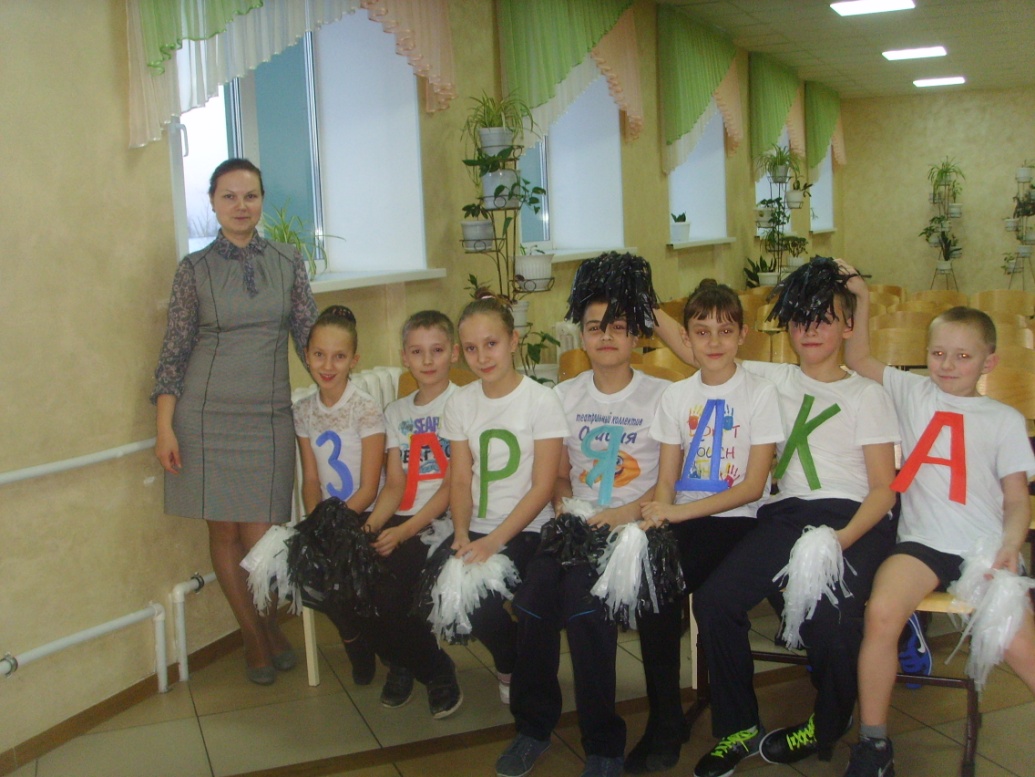 